Sedem sviatostí.KrstBirmovanieSviatosť OltárnaSviatosť ZmiereniaPomazanie nemocnýchSviatosť kňazstvaSviatosť manželstvaSviatosti - ustanovil Pán Ježiš Kristus, sú to viditeľné znaky, ktoré nám dávajú neviditeľnú Božiu milosť.                  - rozdeľujeme ich na sviatosti živých a sviatosti mŕtvych                  - pri každej sviatosti rozlišujeme matériu a formuSviatosti živých – sviatosť môže prijať len živý človek, sviatosť nemôže prijať niekto, kto je po smrti. Pri tomto pojme „sviatosti živých“ sa myslí človek duchovne živý – čiže jeho duša nemá ťažký hriech, taký človek je v milosti posväcujúcej. Sviatosť birmovania, Sviatosť Oltárnu, pomazanie nemocných, sviatosť manželstva a kňazstva môže prijať len človek, ktorý je v posväcujúcej milosti, je po spovedi a to sú sviatosti živých.Sviatosti mŕtvych – myslí sa človek duchovne mŕtvy, ktorý nemá posväcujúcu milosť a touto sviatosťou ju získa – sviatosť krstu a sviatosť pokánia – sviatosti mŕtvychNiektoré sviatosti môžeme prijať len raz v živote – sviatosť krstu, birmovanie, sviatosť kňazstvaSviatosti nie sú automat, do ktorého stačí vhodiť mincu, aby fungoval; vyžadujú slobodnú vnútornú otvorenosť voči Bohu. Boh pôsobí v tvojom živote natoľko, nakoľko mu to dovolíšPremýšlaj: -	ktoré zo sviatostí si už vo svojom živote prijal? -	pristupuješ k sviatostiam, ktoré si už prijal? Spoveď, Sväté prijímanie? Ak si po birmovke, žiješ ako príkladný kresťan?-	aká je úloha viery pri prijímaní sviatosti? Keď niekto prijíma sviatosť bez viery, má to účinok?-	prostredníctvom sviatostí tvoja viera rastie. Ktoré z prijatých sviatostí môžeš prijímať čo najčastejšie? Za akých okolností?-	koľkokrát za deň môžeš prijať sväté prijímanie?-	je potrebná príprava k sviatostiam? -	ktoré sviatosti by si ešte chcel prijať?KRST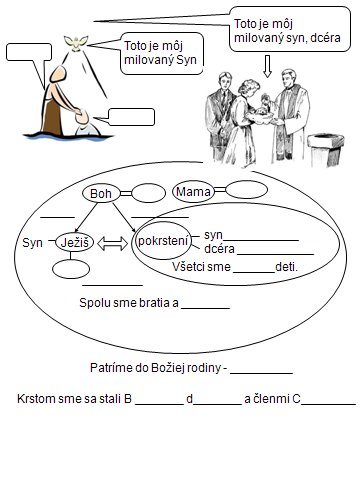 Keď bol Pán Ježiš pokrstený, zjavil sa nad ním Duch Svätý v podobe holubice a z neba bolo počuť Otcov - Boží hlas – Toto je môj milovaný Syn, v ktorom mám zaľúbenie.Krst očisťuje človeka od dedičného hriechu a od všetkých hriechov, ak je človek pokrstený v neskoršom veku. Pri krste sa človek „znovu narodí“ – narodí sa pre duchovný, večný život. Na znak tohto znovuzrodenia dostávame pri krste krstných rodičov, ktorý sľubujú, že budú rodičom pomáhať pri výchove dieťaťa vo viere. Krst je prvou sviatosťou, lebo bez krstu nemôžme prijať  žiadne iné sviatosti. Stávame sa Božími deťmi a členmi katolíckej Cirkvi.Ježiš ustanovil krst pri nanebovstúpeni, keď povedal apoštolom: „Choďte a učte všetky národy a krstite ich v mene Otca i Syna i Ducha Svätého.“ Matéria krstu – voda – viditeľný znak – liatie vody na hlavu. Voda je znakom života a očistenia – pri krste je znakom Božieho života a očistenia dušeForma krstu – slová    „  Meno,    Ja ťa krstím v mene Otca, i Syna i Ducha Svätého. Amen“Kto môže krstiť - diakon, kňaz, biskup,  v núdzi každý človekKto môže byť pokrstený - nepokrstený človek, ktorý uveril v Krista a absolvoval katechumenát – prípravu (dieťa na základe viery rodičov)Krst je nezmazateľná pečať – krst môžeme prijať iba raz v živote a nedá sa odkrstiť.Svojím menom si pri krste dostal aj krstného patróna, svätého, ktorého meno nosíš, poznáš ho? Vyhľadaj si niečo o ňom.... hľadaj napr. svätý Peter, Matej, Mária, Zuzana ... podľa toho ako sa voláš.